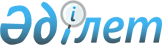 Әкімдіктің 2014 жылғы 8 шілдедегі № 316 "Қостанай облысы әкімдігінің жұмыспен қамтуды үйлестіру және әлеуметтік бағдарламалар басқармасы" мемлекеттік мекемесі туралы ережені бекіту туралы" қаулысының күші жойылды деп тану туралыҚостанай облысы әкімдігінің 2017 жылғы 22 ақпандағы № 86 қаулысы. Қостанай облысының Әділет департаментінде 2017 жылғы 28 ақпанда № 6853 болып тіркелді      "Құқықтық актілер туралы" 2016 жылғы 6 сәуірдегі Қазақстан Республикасының Заңына сәйкес Қостанай облысының әкімдігі ҚАУЛЫ ЕТЕДІ:

      1. Қостанай облысы әкімдігінің 2014 жылғы 8 шілдедегі № 316 "Қостанай облысы әкімдігінің жұмыспен қамтуды үйлестіру және әлеуметтік бағдарламалар басқармасы" мемлекеттік мекемесі туралы ережені бекіту туралы" қаулысының күші жойылды деп танылсын (Нормативтік құқықтық актілерді мемлекеттік тіркеу тізілімінде № 4928 болып тіркелген, "Қостанай таңы" газетінде 2014 жылғы 23 шілдеде жарияланған).

      2. Осы қаулы алғашқы ресми жарияланған күнінен кейін күнтізбелік он күн өткен соң қолданысқа енгізіледі.


					© 2012. Қазақстан Республикасы Әділет министрлігінің «Қазақстан Республикасының Заңнама және құқықтық ақпарат институты» ШЖҚ РМК
				
      Облыс әкімі

А. Мұхамбетов
